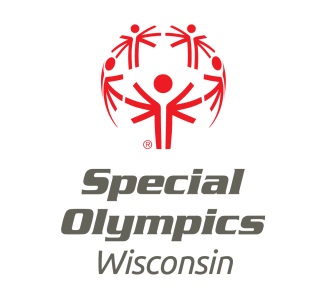 Official ReceiptThank you for your donation to Special Olympics Wisconsin.  Your generosity will further SOWI’s mission to provide year-round sports training and competition to nearly 10,000 individuals with intellectual disabilities.Donor Name: _____________________________________________________Donor Address: ___________________________________________________                               ___________________________________________________Date of Donation: _________________________________________________Amount of Donation: ______________________________________________Donation Event (i.e. Polar Plunge, Law Enforcement Torch Run, etc.):                    _________________________________________________________Payment Type: ____________________________________________________Special Olympics Wisconsin acknowledges that no goods or services were rendered in exchange for this contributionSpecial Olympics Wisconsin is a registered 501(c)3 organization.  Tax ID #39-1176591Special Olympics Wisconsin2310 Crossroads Dr., Suite 1000Madison, WI   53718800-552-1324SpecialOlympicsWisconsin.org